Intitulé du projetAnglais à la maternelleDESCRIPTIFCe projet fédérateur s’inscrit dans le cadre du cinquième chapitre de la délibération n°127 du 13 janvier 2021 portant sur l’organisation de l’enseignement primaire de la Nouvelle-Calédonie. Il vise à ouvrir l’école sur la région Océanie et sur le monde.L’apprentissage des langues vivantes étrangères et régionales tient une place fondamentale dans la construction de la citoyenneté, l’enrichissement de la personnalité et l’ouverture au monde.Objectifs Pédagogiques●  Impulser et développer une pratique : l’initiation à la langue anglaise●  Placer les enfants dans une situation de communication en langue anglaise (jeux)●  Valoriser le travail des élèves et des enseignants en offrant aux autres enfants et aux parents des prestations vocales en langues anglaises préparées tout au long de l’année scolaire●  Développer l’écoute, affiner la perception auditive par le chant en langue anglaise●  Ouverture sur l’extérieur et accès à la culture anglo-saxonneDOMAINES DU SOCLE CONCERNES(socle commun de connaissances, de compétences et de valeurs)Ce projet s’appuiera sur les trois premiers domaines du socle commun de connaissances, de compétences et de valeurs, de la maternelle au CM2.D1. Les langages pour penser et communiquerD2. Les méthodes et outils pour apprendreD3. La formation de la personne et du citoyenEVALUATION, VALORISATION● en novembre, rassembler les autres classes et/ou les parents de l’école afin de leur présenter les comptines anglaises à gestes apprises au cours de l’année● en novembre, une matinée porte-ouvertes aux parents afin de leur montrer les différents jeux appris et/ou confectionnés en classeOUTILS, SUPPORTS, ACCOMPAGNEMENT, …Accompagnement (outils, supports…) possible du/de la  CP anglais sur demandePUBLIC CONCERNE 
(cycle / niveau-x)Tous les élèves de maternelleMODALITES D’INSCRIPTION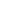 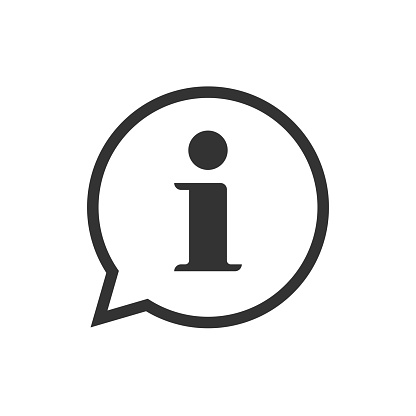 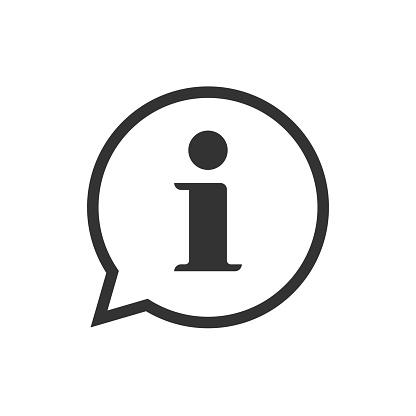 1 – Renseigner la fiche d’inscription2 – Transmettre par mail au format WORD la fiche d’inscription pour le :04 mars 2022 délai de rigueurà l’IEP en mettant en copie le/la coordonnateur (trice) du projet fédérateur et la direction de l’éducation/enseignement provinciale concernée (pour la DES : fiche d’inscription du guichet de l’offre éducative).CALENDRIER, DUREECoordonnateur  et suivi du projetCourrielTéléphoneSigrid CHATELOTmanuela.chatenay@gouv.nc26 21 48Nom du CP référent de la circonscription : ________________________________________________Commune : ___________________________________   École : ______________________________	Adresse    : ________________________________________________________________________	Code postal : _________________	   Commune : _________________________________________ 	Téléphone : /____/____/____/  Courriel : _________________________________________________Descriptif de la production finale envisagée :	____________________________________________________________________________________________________________________________________________________________________________________________________________________________________________________________________________________________________________________________________________________________